Voorbeeld van een intakeformulier voor een warm onthaal van ouders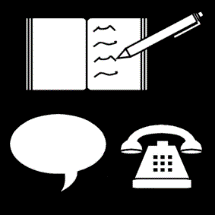 PersoonsgegevensPersoonsgegevensPersoonsgegevensPersoonsgegevensPersoonsgegevensPersoonsgegevensNaam:Voornaam:Geslacht:Geboortedatum(officiële documenten):Geboortejaar 
(inschatting leeftijd):Rijksregisternummer:Geboorteplaats:Land van herkomst:Aankomst in België:Verblijfsadres:Straat…………………………………………………………………….…..Nr:………Postcode……………………………………………………………………….………..Gemeente………………………………………………………….……………………Straat…………………………………………………………………….…..Nr:………Postcode……………………………………………………………………….………..Gemeente………………………………………………………….……………………Straat…………………………………………………………………….…..Nr:………Postcode……………………………………………………………………….………..Gemeente………………………………………………………….……………………Straat…………………………………………………………………….…..Nr:………Postcode……………………………………………………………………….………..Gemeente………………………………………………………….……………………Straat…………………………………………………………………….…..Nr:………Postcode……………………………………………………………………….………..Gemeente………………………………………………………….……………………Straat…………………………………………………………………….…..Nr:………Postcode……………………………………………………………………….………..Gemeente………………………………………………………….……………………Telefoonnummer(s):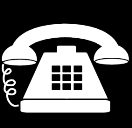 Vader:Moeder:Vader:Moeder:Vader:Moeder:Vader:Moeder:Vader:Moeder:Vader:Moeder:Contactpersoon 
(eventueel opvangcentrum) die Nederlands begrijpt/spreekt: Vertrouwenspersoon (naam + tel):Andere (naam + tel):Inschrijvingsdatum: …………../………../……….    Inschrijvingsuur: ………u……Inschrijvingsdatum: …………../………../……….    Inschrijvingsuur: ………u……Inschrijvingsdatum: …………../………../……….    Inschrijvingsuur: ………u……Inschrijvingsdatum: …………../………../……….    Inschrijvingsuur: ………u……Inschrijvingsdatum: …………../………../……….    Inschrijvingsuur: ………u……Inschrijvingsdatum: …………../………../……….    Inschrijvingsuur: ………u……Inschrijvingsdatum: …………../………../……….    Inschrijvingsuur: ………u……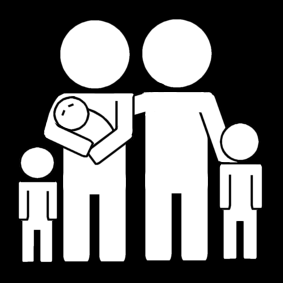 Gegevens over het gezinGegevens over het gezinGegevens over het gezinGegevens over het gezinGegevens over het gezinGegevens over het gezinGezinssamenstelling (aantal kinderen):Naam + VoornaamGeb.datumGeb.datumm/vSchoolSpreektaalSpreektaal      /       /      /       /      /       /      /       /      /       /      /       /      /       /      /       /      /       /      /       /Gegevens ouders:Naam + VoornaamGeb.datumHoogste diplomaHoogste diplomaHoogste diplomaHoogste diplomaSpreektaalVader      /       /O geen diplomaO getuigschrift lager ondO lager secundair (tot 16j)O secundair (tot 18 j)O hoger onderwijsO universiteitO andereO geen diplomaO getuigschrift lager ondO lager secundair (tot 16j)O secundair (tot 18 j)O hoger onderwijsO universiteitO andereO geen diplomaO getuigschrift lager ondO lager secundair (tot 16j)O secundair (tot 18 j)O hoger onderwijsO universiteitO andereO geen diplomaO getuigschrift lager ondO lager secundair (tot 16j)O secundair (tot 18 j)O hoger onderwijsO universiteitO andereMoeder      /       /O geen diplomaO getuigschrift lager ondO lager secundair (tot 16j)O secundair (tot 18 j)O hoger onderwijsO universiteitO andereO geen diplomaO getuigschrift lager ondO lager secundair (tot 16j)O secundair (tot 18 j)O hoger onderwijsO universiteitO andereO geen diplomaO getuigschrift lager ondO lager secundair (tot 16j)O secundair (tot 18 j)O hoger onderwijsO universiteitO andereO geen diplomaO getuigschrift lager ondO lager secundair (tot 16j)O secundair (tot 18 j)O hoger onderwijsO universiteitO andereExtra informatie:Reden van komst naar België of socio-emotionele informatieVoorrangskenmerken:Broer/zus :  ja / neeKind personeel:  ja / neeIndicatorleerling:  ja / neeBroer/zus :  ja / neeKind personeel:  ja / neeIndicatorleerling:  ja / neeBroer/zus :  ja / neeKind personeel:  ja / neeIndicatorleerling:  ja / neeBroer/zus :  ja / neeKind personeel:  ja / neeIndicatorleerling:  ja / neeBroer/zus :  ja / neeKind personeel:  ja / neeIndicatorleerling:  ja / neeBroer/zus :  ja / neeKind personeel:  ja / neeIndicatorleerling:  ja / nee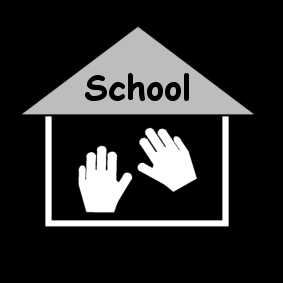 Gegevens over de schoolloopbaanSchoolloopbaan:Werd uw kind opgevangen voor het naar school kon? (opvang, grootouders)Is uw kind al naar school geweest? Vanaf welke leeftijd ? (kleuterschool, lagere school?)In welk land?Ging uw kind elke dag naar school, hele of halve dagen?Ging hij/zij graag naar school?Heeft uw kind ooit een jaar gedubbeld?Hebt u een rapport van de vorige school?Welk levensbeschouwelijk vak volgde uw kind?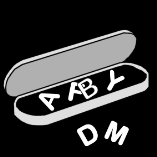 Inschaling taal: Helemaal nietVoldoendeGoedGeen zicht opopmerkingenTaalbeheersing:Lezen in moedertaalLezen in andere taalSchrijven in moedertaalSchrijven in andere taalBegrijpen NederlandsSpreken NederlandsLezen NederlandsSchrijven Nederlands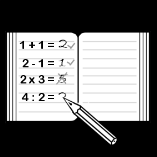 Inschaling rekenen:Inschaling rekenen:Inschaling rekenen:Inschaling rekenen:Inschaling rekenen:Inschaling rekenen:Helemaal nietVoldoendeGoedGeen zicht opopmerkingenKan uw kind tellen?
Kan uw kind cijfers lezen en schrijven?Heeft uw kind al gerekend op school?Talenten en interesses: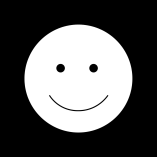 Heeft uw kind hobby’s?Wat is het lievelingsvak van uw kind?Leer-/gedrags-/ontwikkelingsproblemen:Vertelt uw kind veel, woord, 2-woorden, met zinnen?Had uw kind het moeilijk om te leren op school?Was er externe begeleiding: kinesist, logopedist, …?bijzonderheden m.b.t. voeding: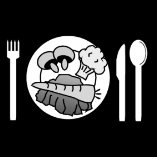 Allergie, hallal,… cfr medische ficheGezondheidsproblemen: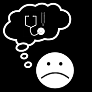 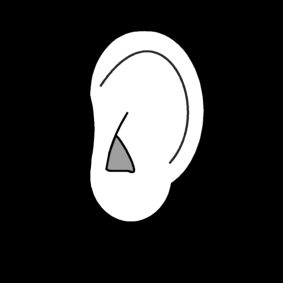 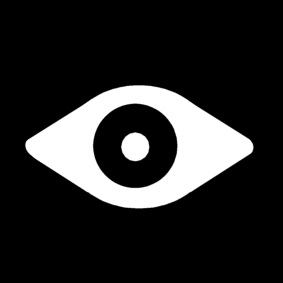 Zijn er problemen met ogen, oren,…? Heeft uw kind al eens in het ziekenhuis gelegen? Is uw kind vaak ziek?Heeft uw kind een ziekte zoals epilepsie, suikerziekte?Is uw kind gevaccineerd geweest in het land van herkomst?Heeft uw kind een vaccinatiekaart?Verplaatsing naar/ van school: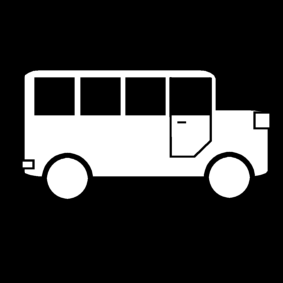 Wie brengt het kind? Hoe komt het kind naar school (alleen, met…)?